ДУМА ВЕСЬЕГОНСКОГО МУНИЦИПАЛЬНОГО ОКРУГАТВЕРСКОЙ ОБЛАСТИРЕШЕНИЕг. Весьегонск25.02.2020                                                                                                                         № 78В соостветствии с ч.5 ст.20 ФЗ от 06.10.2003 №131-ФЗ «Об общих принципах организации местного самоуправления в РФ» и в целях установления правовых, организационных и экономических основ оказания материальной помощиДума Весьегонского муниципального округа РЕШИЛА:1.Утвердить «Положение о порядке назначения и оказания материальной помощи гражданам в Весьегонском муниципальном округе» (прилагается).2.Признать утратившим силу решение Собрания депутатов  Весьегонского района от 25.11.2014 №26 «Об утверждении Положения о порядке назначения и оказания материальной помощи гражданам Весьегонского района» 3. Опубликовать настоящее решение в газете «Весьегонская жизнь».4.  Настоящее решение вступает в силу после его официального опубликования.5. Контроль за исполнением настоящего решения возложить на постоянную комиссию Думы Весьегонского муниципального округа по местному самоуправлению и социальным вопросам (Демидова С.Ю.). 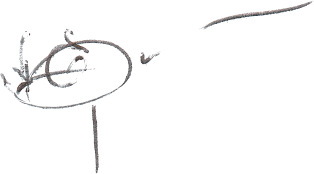  Председатель Думы  Весьегонского муниципального округа                                                     А.С. ЕрмошинГлава Весьегонского 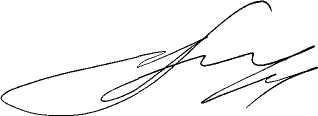 муниципального округа                                                                               А. В. ПашуковПриложение к решению Думы Весьегонского муниципального округаот    25.02.2020 № 78Положение о порядке назначения и оказания материальной помощи гражданам в Весьегонском муниципальном округеНастоящее Положение  разработано в целях создания целостной системы оказания материальной помощи населению Весьегонского муниципального округа на уровне муниципального образования и устанавливает правовые, организационные и экономические основы оказания материальной помощи (далее-Положение).1.Основные понятияВ настоящем положении используются следующие основные понятия:материальная помощь - разовое безвозмездное предоставление гражданам денежных выплат (услуг);ежемесячное пособие- ежемесячное безвозмездное предоставление гражданам денежных выплат;экстремальная ситуация - ситуация, сложившаяся под воздействием стихийных бедствий, техногенных катастроф, несчастных случаев, в результате которых граждане остались без жилья, имущества, средств к существованию или получили ущерб здоровью.2.Цели оказания материальной помощиМатериальная помощь оказывается в целях:поддержания уровня жизни семей, пострадавших в результате экстремальной ситуации;поддержания уровня жизни людей, внёсших значительный вклад в развитие образования Весьегонского муниципального округа.3. Принципы оказания материальной помощиОказание материальной помощи жителям Весьегонского муниципального округа основывается на следующих основных принципах:адресности;доступности;дифференцированного подхода к определению размера материальной помощи в зависимости от материального положения, состояния трудоспособности и величины ущерба, понесённого в результате экстремальной ситуации.4.Источники оказания материальной помощиИсточником финансирования материальной помощи являются средства местного бюджета. Расходы, связанные с реализацией настоящего Положения, определяются в бюджете Весьегонского муниципального округа на очередной финансовый год, исходя из социально-экономической ситуации и имеющихся источников финансирования.5. Периодичность оказания материальной помощиМатериальная помощь предоставляется в разовом порядке или может оказываться в виде ежемесячного пособия.6.Получатели материальной помощи6.1. Граждане и семьи, пострадавшие в результате стихийных бедствий (пожар. Наводнение, ураган и т.д.). 6.2.  Граждане, награжденные знаком «Отличник народного просвещения».7.Виды оказания материальной  помощиМатериальная помощь оказывается в виде денежных выплат.8.Порядок оказания материальной помощиМатериальная помощь на территории Весьегонского муниципального округаоказывается следующим категориям граждан:гражданам и семьям, пострадавшим в результате экстремальной ситуации; гражданам, награжденным знаком «Отличник народного просвещения» дошкольного образования.9. Порядок обращения за оказаниемматериальной помощиМатериальная помощь оказывается на основании заявления гражданина в письменной форме от себя лично или от имени своей семьи, заявления в письменной форме опекуна, попечителя, другого законного представителя гражданина в Администрацию Весьегонского муниципального округа.Для решения вопроса обоказанииматериальной помощи представляются следующие документы:а) справки (документы) о месте жительства (пребывания), составе семьи, жилищных условиях;в) исходя из конкретной ситуации, могут представляться иные документы, имеющие значение для решения вопроса об оказании помощи (справка о пожаре и др.).Если заявитель по объективным причинам не может представить необходимые документы (например, лицо без определенного места жительства, переселенец, беженец, лицо, пострадавшее от стихийного бедствия или пожара, и т. д.), они могут быть заменены актами органов местного самоуправления, органов по делам гражданской обороны и чрезвычайным ситуациям, составленными на основе беседы, опроса, осмотра места событий, с заключением о необходимости предоставления помощи.Представленные заявителем сведения могут быть подтверждены посредством дополнительной проверки (комиссионного обследования), самостоятельно проводимой комиссией по назначению и оказанию адресной материальной помощи по месту жительства или месту пребывания заявителя.Предприятия и организации несут ответственность за достоверность сведений, содержащихся в выданных ими документах, в соответствии с законодательством.10.  Порядок назначения и оказания материальной помощиМатериальная  помощь назначается решением комиссии по назначению и оказанию адресной материальной помощи.Персональный состав комиссии утверждается постановлением Администрации Весьегонского муниципального округа Тверской области.Кворум заседания комиссии обеспечивается присутствием на заседании не менее 2/3 членов комиссии. Комиссия по назначению и оказанию адресной материальной помощи рассматривает заявление и представленные заявителем документы и принимает решение о размере и виде оказания материальной помощи.Решение комиссии о назначении и оказании материальной помощи принимается путем голосования.  Решение считается принятым, если за него проголосовало большинство от присутствующих на заседании членов комиссии. В случае равенства голосов голос председателя является решающим.Решение о назначении материальной помощи или об отказе в ее назначении должно быть направлено в письменной форме заявителю комиссией по назначению и оказанию адресной материальной помощи не позднее чем через 15 дней после обращения заявителя и предоставления им необходимых документов. При проведении дополнительной проверки, предусмотренной настоящим Положением, окончательный ответ должен быть дан заявителю не позднее чем через 30 дней после подачи заявления.Члены комиссии несут персональную ответственность за принятые ими решения.Члены комиссии имеют право: - в составе комиссии принимать решение об оказании гражданину адресной материальной помощи; - проводить комиссионное обследование места жительства или места пребывания заявителя; - отказывать гражданину в оказании адресной материальной помощи с аргументированным обоснованием причин такого решения.Каждый член комиссии обязан: - принимать участие в заседаниях комиссии; - объективно, добросовестно и ответственно рассматривать каждое заявление граждан, обратившихся за оказанием адресной материальной помощью; - обосновывать свое мнение по решению об оказании (отказе) заявителю; - давать оценку поступившим заявлениям граждан, фиксируя свое мнение в протоколе в виде однозначного и аргументированного заключения.Комиссию по назначению и  оказанию адресной материальной помощи ведет председатель, а в его отсутствие заместитель председателя.Комиссия осуществляет контроль за целевым  использованием финансовых средств, направляемых на оказание адресной материальной помощи.Оказание материальной помощи осуществляется централизованной бухгалтерией администрации Весьегонского муниципального округа путем перечисления выделенных средств на счет заявителя.Лица, находящиеся на полном государственном обеспечении, не имеют права на получение материальной помощи.11. Размеры материальной помощи
	Максимальный размер материальной помощигражданам Весьегонского муниципального округа: гражданам, пострадавшим от стихийных бедствий (пожар, наводнение, ураган и т.д.)  - до 10 000 рублей на каждого члена семьи;гражданам, указанным в подп.4 п.8.1 настоящего положения, ежемесячное пособие –1 000 рублей.12. Отказ в назначении материальной помощиВ случае представления заявителем неполных и (или) недостоверных сведений комиссия по назначению и оказанию адресной материальной помощи отказывает заявителю в назначении материальной помощи.Об утверждении Положения о порядке назначения и оказания материальной помощи гражданам в Весьегонском муниципальном округе